KLASA: 007-05/22-02/ URBROJ:2182-47-22-Šibenik,   12. prosinca 2022. Zapisnik s trinaeste sjednice (13.) sjednice Školskog odbora Medicinske škole, održane dana  12. prosinca 2022. (ponedjeljak) u 13. 30. sati, u  školskoj čitaonici. Sjednici prisutno pet  (5) članova Školskog odbora. Predsjednica Školskog odbora je pozdravila prisutne članove Školskog odbora i utvrdila da je sjednici prisutna natpolovična većina članova Školskog odbora i da su odluke donesene na ovoj sjednici pravovaljane. Predsjednica Školskog odbora dala je Dnevni reda na glasanje. DNEVNI RED:	Suglasnosti za zasnivanje radnog odnosa RaznoDnevni red je jednoglasno prihvaćen. Ad. 1. Ravnateljica je upoznala članove Školskog odbora da je Škola je dobila suglasnost za sate Ispitnog koordinatora pa će se Ani Grubišić koja ima zasnovan radni odnos na neodređeno nepuno radno vrijeme povećati satnica. Na temelju članka 105., čl. 107. st.11., čl. 118. st.2.t.2   Zakon o odgoju i obrazovanju u osnovnoj i srednjoj školi  (NN 87/08, 86/09, 92/10, 105/10, 90/11, 05/12, 16/12, 86/12, 126/12, 94/13, 152/14, 07/17, 68/18, 98/19; 64/20) i čl. 69. Statuta  Školski odbor Medicinske škola na svojoj sjednici održanoj  12. prosinca 2022.  godine donio je O D L U K Uo prethodnoj   suglasnost zazasnivanje radnog odnosa Donosi se Odluka o prethodnoj suglasnosti za zanivanje radnog odnosa:  II.Ova Odluka stupa na snagu danom donošenja. Predsjednica Školskog odbora: Vanja Letica, dr. med. Ad.2.  /Predsjednica Školskog odbora se prisutnima zahvalila na sudjelovanju. Sjednica je završena u 14. 00.  Broj stranica zapisnika devet  (9). 								Predsjednica Školskog odbora:    								Vanja Letica, dr. med. MEDICINSKA ŠKOLAŠIBENIK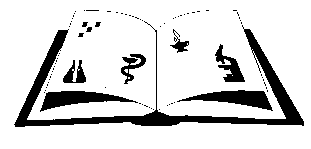 Matični broj: 3875865 OIB: 42369583179Ante Šupuka 29 (p.p. 75), 22000 Šibenik  Centrala: 022/331-253; 312-550 Fax: 022/331-024ŠIFRA ŠKOLE U MINISTARSTVU: 15-081-504e-mail: ured@ss-medicinska-si.skole.hrweb: http//ss-medicinska-si.skole.hr